Aanvraagformulier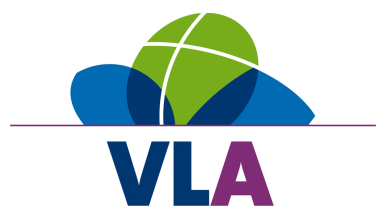 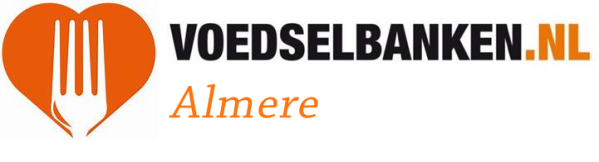 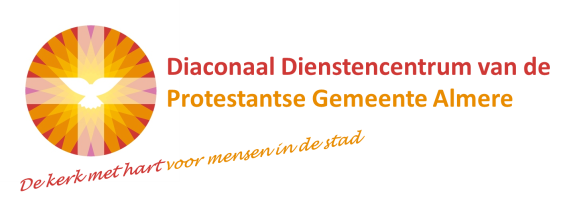 Gegevens KlantGegevens Partner Gegevens Leefsituatie Gegevens Kinderen Deze extra gegevens van de kinderen worden uitsluitend gebruikt voor de uitvoering van de “Jarige-Job”-pakketten van het VoedselLoket Almere. Deze gegevens zijn niet verplicht. Zonder deze gegevens worden de kinderen uitgesloten van de “Jarige-Job”-pakkettenGegevens HulpverlenerBij aanvragen waarbij een bewindvoerder betrokken is dient overlegd te worden:Schuldenoverzicht			Beheerrekening (afgelopen maand)Budgetplan				Leefgeldrekening (afgelopen maand)	1.6 Gegevens FinanciënNiet meerekenen:Langdurigheids toeslag, bijzondere bijstand. Kleine inkomsten uit hobbyNeveninkomsten van kinderen zoals krantenwijk , bijbaantjeVakantietoeslagKinderbijslagStudiefinanciering inwonende kinderenPersoonsgebonden budget Bij meetellen pgb , kosten in mindering brengen Niet meerekenen:Autokosten (of ander vervoer); alleen in bijzondere situaties wanneer de kosten ook aantoonbaar worden gemaakt. In dat geval mag  € 0,19 per km. worden gerekend (voorbeelden zijn woon- werk en medische noodzaakKosten van huisdieren, tenzij het aantoonbaar om een hulp- of blindengeleide hond gaatPremie voor spaar-, pensioen-, of overlijdensrisicoverzekering met spaarelement, voorzover niet verbonden aan de eigen woningPRIVACY OVEREENKOMSTPERSOONLIJKE GEGEVENSDe cliënt geeft hierbij toestemming de NAW- en Financiële gegevens van de cliënt te verwerken, op te slaan en te bewerken. Deze gegevens zijn noodzakelijk voor de financiële toetsing van de cliënt zowel als de uitvoering van de dienstverlening van het VLA/de Voedselbank Almere en haar verwante organisaties. JARIGE JOBIndien deze zijn ingevuld geeft de cliënt hierbij toestemming de namen en geboortedata van de kinderen van de cliënt op te slaan ten behoeve van de uitvoering van de dienst “Jarige Job”-pakketten van het VLA od de Voedselbank Almere.BEVEILIGING GEGEVENSDe gegevens van de cliënt worden lokaal bij het VLA/ de Voedselbank Almere opgeslagen in een database. De gegevens van de cliënt worden tot maximaal 2 jaar na de dienstverlening bewaard. De beveiligingsmaatregelen die VLA en de Voedselbank Almere hebben genomen hebben een beveiligingsniveau dat past bij de aard van de Persoonsgegevens en de omvang, context, doeleinden en risico’s van de verwerking.RECHTEN CLIENTDe cliënt kan zich ten alle tijden beroepen op het recht op inzage, correctie of verwijdering. De cliënt heeft ten alle tijden het recht de toestemming voor de verwerking en opslag van de gegevens in te trekken. Intrekken van de toestemming heeft voor de cliënt beëindiging van de dienstverlening tot gevolg, gezien de gegevens van de cliënt noodzakelijk zijn voor de dienstverlening.TOESTEMMINGDe cliënt geeft hierbij toestemming aan het VLA en de Voedselbank Almere om contact op te nemen met Uitkeringsinstanties om de gegevens te controleren.KLACHTENWanneer het VLA en de Voedselbank Almere niet aan bovengenoemde afspraken voldoen, heeft de cliënt het recht een klacht in te dienen bij de Autoriteit Persoonsgegevens.AANSPRAKELIJKHEID DERDENDe cliënt vrijwaart het VLA en de Voedselbank Almere voor alle aanspraken van derden, daaronder begrepen Betrokkenen, die jegens het VLA en de Voedselbank Almere mochten worden ingesteld wegens een aan Bewerker of door haar ingeschakelde Hulpleverancier, toe te rekenen schending van de Wbp of andere toepasselijke regelgeving betreffende de verwerking van Persoonsgegevens. De cliënt gaat akkoord met de Privacy Overeenkomst.Aanvraag voorAanvraag voorAanvraag voorAanvraag voorMinder per maand vrij te besteden danOrganisatieOrganisatieVoedsel, kleding, meubels & witgoedVoedsel, kleding, meubels & witgoedBasis bij 1 persoon	 €  315,--Bij meerdere personen Per extra persoon 	€   115,--VB Almere, VLA en Diaconaal DienstencentrumVB Almere, VLA en Diaconaal DienstencentrumKleding, meubels en witgoedKleding, meubels en witgoedBasis bij 1 persoon	€  365,--Bij meerdere personen	Per extra persoon 	€   125,--VLA en Diaconaal DienstencentrumVLA en Diaconaal DienstencentrumMeubels en WitgoedMeubels en WitgoedBasis 1 persoon               €  415,--Bij meerdere personen Per extra persoon 	€   135,--Diaconaal DienstencentrumDiaconaal DienstencentrumNoodfonds Gezamenlijke KerkenProtestantse Gemeente Almere, Bonifatiusparochie, Nederlands Gereformeerde en Christelijk Gereformeerd KerkReden aanvraagALTIJD INVULLEN!!Reden aanvraagALTIJD INVULLEN!!Reden aanvraagALTIJD INVULLEN!!Gevraagd bedragBij aanvraag Noodfonds Gezamenlijke KerkenGevraagd bedragBij aanvraag Noodfonds Gezamenlijke KerkenGevraagd bedragBij aanvraag Noodfonds Gezamenlijke KerkenVoorgesteld ondersteuningstraject:Voorgesteld ondersteuningstraject:Voorgesteld ondersteuningstraject:NaamVoorletters & voorvoegselAdresPostcodeWoonplaatsTelefoonnummerMobiel TelefoonnummerE-MailadresGeboortedatumSoort inkomenNaamVoorletters & voorvoegselTelefoonnummerGeboortedatumSoort inkomenAantal volwassenenAantal kinderenWaarvan inwonende kinderenNaamGeboortedatumM / VNaam HulpverlenerE-MailadresTelefoonnummerOrganisatieType inkomenInstantieBedrag per maandUitkering/ salaris/ inkomsten aanvrager€    Uitkering/ salaris/ inkomsten partner€    HuurtoeslagBelastingdienst€    ZorgtoeslagBelastingdienst€    Alimentatie€    Kindgebonden budgetBelastingdienst€    KinderopvangtoeslagBelastingdienst€    Voorlopige teruggaaf belastingenBelastingdienst€    Woonkostentoeslag€    Kostgeld €    Vergoeding bewindvoerderGemeente€    Verhuur€    Overige inkomsten€    €    €    Totaal inkomsten€    Type uitgavenInstantieInstantieBedrag per maandHuur (woning / kamer)€    Hypotheek +  servicekosten VVE €    Energie gas / stadsverwarming€    Energie elektriciteit€    Water€    Telefoon / televisie / internetTelefoon€    Televisie€    Internet€    Totaal telefoon / televisie / internetMaximaal € 55.00 + € 4.00 per extra gezinslid vanaf 12 jaarMaximaal € 55.00 + € 4.00 per extra gezinslid vanaf 12 jaar€    Premie zorgverzekering aanvrager Maximaal € 173.00 per maandMaximaal € 173.00 per maand€    Premie zorgverzekering partnerMaximaal € 173.00 per maandMaximaal € 173.00 per maand€    Aansprakelijkheidsverzekering €    Inboedelverzekering€    Uitvaartverzekering€    Opstalverzekering€    Vergoeding bewindvoerder€    Aflossingen€    Abonnementen / lidmaatschappen €    Studiekosten€    Gemeentelijke belasting€    Waterschapsbelasting€    VervoerMaximaal€ 28.00 + € 18 per extra gezinslidMaximaal€ 28.00 + € 18 per extra gezinslid€    Niet vergoede ziektekosten Maximaal per volwassene € 38.00 per maand incl. reservering eigen bijdrage)Maximaal per volwassene € 38.00 per maand incl. reservering eigen bijdrage)€    Alimentatie€    KinderopvangOnder aftrek van toeslagOnder aftrek van toeslag€    Persoonlijke verzorging€ 31.00 en € 19.00 per extra gezinslid€ 31.00 en € 19.00 per extra gezinslid€    Was- en schoonmaakmiddelen€    Overige vaste uitgaven:€    €    Totaal uitgaven€    Motivering bij afwijken van de normAflossen op schulden Aflossen op schulden Aflossen op schulden SchuldeiserSchuldAflossing per maand€    €    €    €    €    €    €    €    €    €    €    €    €    €    Totaal aflossingen€    €    